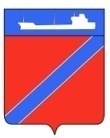 Совет Туапсинского городского поселения Туапсинского районаР Е Ш Е Н И ЕОт 19 июня 2020 года                                                                  № 36.1город ТуапсеО вступлении в должность главы Туапсинского городского поселения Туапсинского районаВ  соответствии  с   Федеральным    законом   от  06  октября  2003  года № 131-ФЗ «Об общих принципах организации местного самоуправления в Российской Федерации», Уставом  Туапсинского городского поселения Туапсинского района, Совет Туапсинского городского поселения Туапсинского района РЕШИЛ:	1. Считать гражданина Российской Федерации Сергея Владимировича Бондаренко, вступившим в должность главы Туапсинского городского поселения Туапсинского района  19 июня 2020 года.	2. Опубликовать настоящее решение в газете «Черноморье сегодня» и разместить на официальном сайте Совета Туапсинского городского поселения Туапсинского района в информационно-телекоммуникационной сети «Интернет».	3. Контроль за выполнением настоящего решения возложить на комиссию по вопросам законности и правопорядка, правовой защиты граждан, вопросам местного самоуправления, взаимодействия с общественными объединениями и политическими партиями, развитию молодежной политики, культуры и спорта	4. Настоящее решение вступает в силу со дня его подписания.Председатель СоветаТуапсинского городского поселенияТуапсинского  района                                                      В.В. Стародубцев                                     